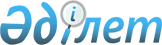 Солтүстік Қазақстан облысы Ғабит Мүсірепов атындағы ауданы ауылдық округтерінің жергілікті қоғамдастық жиналысының регламентін бекіту туралыСолтүстік Қазақстан облысы Ғабит Мүсірепов атындағы аудан мәслихатының 2018 жылғы 3 шілдедегі № 26-5 шешімі. Солтүстік Қазақстан облысының Әділет департаментінде 2018 жылғы 20 шілдеде № 4842 болып тіркелді.
      "Қазақстан Республикасындағы жергілікті мемлекеттік басқару және өзін-өзі басқару туралы" Қазақстан Республикасы 2001 жылғы 23 қаңтардағы Заңының 39-3-бабы 3-1 тармағына, "Жергілікті қоғамдастық жиналысының үлгі регламентін бекіту туралы" Қазақстан Республикасы Ұлттық экономика министрінің 2017 жылғы 7 тамыздағы № 295 бұйрығына (нормативтік құқықтық актілерді мемлекеттік тіркеу тізілімінде № 15630 болып тіркелді) сәйкес Солтүстік Қазақстан облысы Ғабит Мүсірепов атындағы ауданының мәслихаты ШЕШІМ ҚАБЫЛДАДЫ:
      1. Қоса беріліп отырған Солтүстік Қазақстан облысы Ғабит Мүсірепов атындағы ауданы ауылдық округтерінің жергілікті қоғамдастық жиналысының регламенті бекітілсін.
      2. Осы шешім халық саны екі мың адамнан астам Солтүстік Қазақстан облысы Ғабит Мүсірепов атындағы ауданы ауылдық округтері үшін алғаш рет ресми жарияланған күнінен бастап күнтізбелік он күн өткен соң, халық саны екі мың адам және одан кем ауылдық округтер үшін 2020 жылғы 1 қаңтардан бастап қолданысқа енгізіледі. 
Солтүстік Қазақстан облысы Ғабит Мүсірепов атындағы ауданы ауылдық округтерінің жергілікті қоғамдастық жиналысының регламенті
      Ескерту. Қосымша жаңа редакцияда - Солтүстік Қазақстан облысы Ғабит Мүсірепов атындағы ауданы мәслихатының 23.07.2021 № 7-9 (ресми жарияланған күнінен кейін күнтізбелік он күн өткен соң қолданысқа енгізіледі); 19.04.2022 № 17-2 (алғашқы ресми жарияланған күнінен кейін күнтізбелік он күн өткен соң қолданысқа енгізіледі) шешімдерімен. 1-тарау. Жалпы ережелер
      1. Осы Солтүстік Қазақстан облысы Ғабит Мүсірепов атындағы ауданы ауылдық округтерінің жергілікті қоғамдастық жиналысының регламенті (бұдан әрі – Регламент) "Қазақстан Республикасындағы жергілікті мемлекеттік басқару және өзін-өзі басқару туралы" Қазақстан Республикасы Заңына (бұдан әрі - Заң) және "Жергілікті қоғамдастық жиналысының үлгі регламентін бекіту туралы" Қазақстан Республикасы Ұлттық экономика министрінің 2017 жылғы 7 тамыздағы № 295 бұйрығына бекітілген жергілікті қоғамдастық жиналысының үлгі регламентіне (нормативтік құқықтық актілерді мемлекеттік тіркеу тізілімінде № 15630 болып тіркелді) сәйкес әзірленді.
      2. Осы Регламентте қолданылатын негізгі ұғымдар:
      1) жергілікті қоғамдастық – шекараларында жергілікті өзін-өзі басқару жүзеге асырылатын, оның органдары құрылатын және жұмыс істейтін тиісті әкімшілік-аумақтық бөлініс аумағында тұратын тұрғындардың (жергілікті қоғамдастық мүшелерінің) жиынтығы;
      2) жергілікті қоғамдастық жиналысы (бұдан әрі - жиналыс) – жергілікті қоғамдастық жиыны жіберген жергілікті қоғамдастық өкілдерінің Қазақстан Республикасының заңнамасында белгіленген шекте және тәртіппен жергілікті маңызы бар ағымдағы мәселелерді шешуге қатысуы;
      3) жергілікті қоғамдастық жиналысының мүшесі – Қазақстан Республикасының заңнамасында белгіленген шекте және тәртіппен жергілікті маңызы бар ағымдағы мәселелерді шешуге жергілікті қоғамдастық жиыны жіберген жергілікті қоғамдастық өкілі;
      4) жергілікті маңызы бар мәселелер – реттелуі Заңға және Қазақстан Республикасының өзге де заңнамалық актілеріне сәйкес тиісті әкімшілік-аумақтық бөлініс тұрғындарының басым бөлігінің құқықтары мен заңды мүдделерін қамтамасыз етуге байланысты ауылдық округ қызметінің мәселелері;
      5) жергілікті өзін-өзі басқару – халық тікелей жүзеге асыратын, сондай-ақ мәслихат және басқа да жергілікті өзін-өзі басқару органдары арқылы жүзеге асырылатын Заңда, өзге де нормативтік құқықтық актілерде айқындалған тәртіппен жергілікті маңызы бар мәселелерді өзінің жауапкершілігімен дербес шешуге бағытталған қызмет.
      2-1. Жергілікті қоғамдастық жиналысының құрамын жергілікті қоғамдастық жиыны төрт жыл мерзімге айқындайды және жергілікті қоғамдастық жиыны жіберген кандидаттар қатарынан құрылады.
      Бұл ретте, жергілікті қоғамдастық жиыны жіберген жергілікті қоғамдастық жиналысы мүшелерінің (бұдан әрі – жиналыс мүшелері) саны ауылдық округ халқының жалпы санына байланысты айқындалады:
      1) 10 мың халыққа дейін – жиналыстың 5-10 мүшесі;
      2) 10-15 мың халық – жиналыстың 11-15 мүшесі;
      3) 15-20 мың халық – жиналыстың 16-20 мүшесі.
      2-2. Жергілікті қоғамдастық жиналысының құрамын қалыптастыру кезінде бөлек жиындар өкілдерінің саны олардың халқының санына барабар айқындалады.
      2-3. Бірнеше елді мекендерден тұратын әкімшілік-аумақтық бірлік үшін осы Регламенттің 2-2-тармағының ережелерін ескере отырып, жергілікті қоғамдастықтың бөлек жиындары жіберген әрбір елді мекеннен кемінде бір өкіл қамтамасыз етіледі. 2-тарау. Жергілікті қоғамдастық жиналысына шақыруды жүргізу тәртібі
      3. Жиналыс жергілікті маңызы бар ағымдағы мәселелер бойынша өткізіледі:
      бағдарламалық құжаттардың, жергілікті қоғамдастықты дамыту бағдарламаларының жобаларын талқылау және қарау;
      ауылдық округ бюджетінің жобасын және бюджеттің атқарылуы туралы есепті келісу;
      аудандық бюджеттен берілетін нысаналы трансферттер есебінен қаржыландырылатын бюджеттік бағдарламаларды (кіші бағдарламаларды) қоспағанда, бекітілген (нақтыланған) бюджет бойынша ағымдағы қаржы жылына арналған бюджеттік бағдарлама шығыстары көлемінің жиырма пайызынан аспайтын көлемде қаражат бюджет шығыстарының құрылымын өзгертпей, бюджеттік мониторинг қорытындылары бойынша ағымдағы қаржы жылы ішінде бюджет қаражаты игерілмеген және (немесе) бюджеттік бағдарламалар тиімсіз орындалған кезде бюджеттік бағдарламалар арасында қайта бөлінген жағдайда, ауылдық округ бюджетін түзетуді келісу;
      ауылдық округтің коммуналдық меншігін (жергілікті өзін-өзі басқарудың коммуналдық меншігін) басқару жөніндегі ауылдық округ әкімі аппаратының шешімдерін келісу;
      ауылдық округ бюджетінің атқарылуын мониторингтеу мақсатында жиналысқа қатысушылар қатарынан жергілікті қоғамдастық комиссиясын құру;
      ауылдық округ бюджетінің атқарылуына жүргізілген мониторинг нәтижелері туралы есепті тыңдау және талқылау;
      ауылдық округтің коммуналдық мүлкін иеліктен шығаруды келісу;
      Қазақстан Республикасының ветеринария саласындағы заңнамасында көзделген жағдайларда тиісті аумақта карантиндік режимді енгізе отырып, карантиндік аймақты белгілеу (күшін жою) туралы, карантинді және (немесе) шектеу іс-шараларын белгілеу (алып тастау) туралы шешімдер қабылдауды, сондай-ақ табиғи және техногендік сипаттағы төтенше жағдайды жариялауды, сондай-ақ "Құқықтық актілер туралы" Қазақстан Республикасының Заңында көзделген мерзімдерде олар бойынша ұсынымдар беруді көздейтін атқарушы органдардың, сондай-ақ әкімдердің нормативтік құқықтық актілерінің жобаларын қоспағанда жергілікті қоғамдастықтың өзекті мәселелерін, азаматтардың құқықтарына, бостандықтары мен міндеттеріне қатысты нормативтік құқықтық актілердің жобаларын талқылау;
      ауылдық округ әкімін лауазымынан босату туралы мәселеге бастамашылық жасау;
      жергілікті бюджеттен қаржыландырылатын және тиісті аумақтарда орналасқан мемлекеттік мекемелер мен ұйымдардың басшыларын тағайындау жөнінде ұсыныстар енгізу;
      жергілікті қоғамдастықтың басқа да ағымдағы мәселелері.
      Ескерту. 3-тармаққа өзгерістер енгізілді - Солтүстік Қазақстан облысы Ғабит Мүсірепов атындағы ауданы мәслихатының 31.03.2023 № 2-6 (алғашқы ресми жарияланған күнінен кейін күнтізбелік он күн өткен соң қолданысқа енгізіледі) шешімімен.


      4. Жиналысты ауылдық округ әкімдері дербес не жиналыс мүшелерінің кемінде он пайызының бастамасы бойынша, бірақ тоқсанына кемінде бір рет шақырылады және өткізіледі.
      Жиналыстың бастамашылары күн тәртібін көрсете отырып, әкімге еркін нысанда жазбаша өтініш жасайды.
      Әкім үш жұмыс күні ішінде жазбаша өтінішті қарайды және шақырылымның орны мен уақытын көрсете отырып, жиналысты шақыру туралы шешім қабылдайды.
      5. Жергілікті қоғамдастық жиналысының шақырылу уақыты, орны туралы жергілікті қоғамдастық жиналысының мүшелері ол өткізілетін күнге дейін күнтізбелік үш күннен кешіктірілмей хабардар етілетін Заңның 39-3-бабы 3-тармағының 4-3) тармақшасында көзделген жағдайды қоспағанда, жергілікті қоғамдастық халқы жергілікті қоғамдастық жиналысының шақырылу уақыты, орны және талқыланатын мәселелер туралы олар өткізілетін күнге дейін күнтізбелік он күннен кешіктірілмей бұқаралық ақпарат құралдары арқылы немесе ауылдық округ әкімі аппаратының ресми интернет-ресурсы арқылы хабардар етіледі.
      Әкім аппараты жиналыстың қарауына енгізілетін мәселелер бойынша қажетті материалдарды жазбаша түрде, электрондық құжат нысанында (электрондық цифрлық қолтаңба арқылы куәландырылған) немесе құжаттардың электрондық көшірмесін жиналысқа шақырғанға дейін күнтізбелік бес күннен кешіктірмей жиналыстың мүшелеріне және әкімге ұсынады.
      6. Жиналысты шақыру алдында ауылдық округ әкімінің аппараты жиналысқа қатысушы мүшелерді тіркеуді өткізеді, оның нәтижесін ауылдық округ әкімі немесе жиналысты шақыру басталғаннан бұрын ол уәкілеттік берген адам жариялайды және жиналыстың хаттамасына шақыруды өткізу орны мен уақытын көрсете отырып енгізеді.
      Жиналысты шақыру оған жиналыс мүшелерінің кемiнде жартысы қатысқан кезде өтті деп есептеледі.
      7. Жиналысты шақыруды ауылдық округ әкімі немесе ол уәкілеттік берген адам ашады.
      Жиналысты шақыруды жүргізу үшін ашық дауыс беру арқылы жиналыстың төрағасы мен хатшысы сайланады.
      8. Жиналыстың күн тәртібін ауылдық округ әкімінің аппараты жиналыс мүшелері, тиісті аумақ әкімі енгізген ұсыныстар негізінде қалыптастырады.
      Күн тәртібіне өткен жиналыстарды шақыруда қабылданған шешімдер барысы және (немесе) орындалуы туралы мәселелер қосылады.
      Жиналысты шақырудың күн тәртібі оны талқылау кезінде толықтырылуы және өзгертілуі мүмкін.
      Жиналысты шақырудың күн тәртібін жиналыс бекітеді.
      Күн тәртібінің әрбір мәселесі бойынша дауыс беру жеке өткізіледі. Егер оған жиналыс мүшелерінің көпшілігі дауыс берсе, мәселе күн тәртібіне енгізілді деп есептеледі.
      9. Жиналысты аудан әкімі аппаратының, мемлекеттік мекемелер мен кәсіпорындардың, сондай-ақ мәселелері жиналысты шақыруда қаралатын жеке және заңды тұлғалардың өкілдері шақырылады. Сондай-ақ жиналысты шақыруға Солтүстік Қазақстан облысы Ғабит Мүсірепов атындағы аудан мәслихатының депутаттары, бұқаралық ақпарат құралдарының және қоғамдық бірлестіктердің өкілдері қатыса алады.
      Осы тармақтың бірінші бөлігінде көрсетілген шақырылған адамдар жиналыстың мүшелері болып табылмайды және шешімдерді қабылдау кезінде дауыс беруге қатыспайды.
      10. Жиналысты шақыруларда баяндамалар, қосымша баяндамалар, жарыссөзде сөйлеу үшін және жиналысқа шақыруды өткізу тәртібі бойынша сөз сөйлеу регламентін төраға айқындайды. Баяндамашылар мен қосымша баяндамашыларға сұрақтарға жауап беру үшін уақыт бөлінеді. Егер сөз сөйлеуші бөлінген уақыттан асып кетсе, жиналыс төрағасы оның сөзін тоқтатады немесе шақырылымға қатысып отырған жиналыс мүшелерінің көпшілігінің келісімімен сөз сөйлеу уақытын ұзартады.
      Жиналыс мүшесі бір мәселе бойынша екі реттен артық сөйлей алмайды. Жарыссөздердегі жиналыс мүшелерінің сауалдары, түсіндіру және сұрақтарға жауап беру үшін сөйлеулері сөз сөйлеу деп есептелмейді. Баяндамашыларға сұрақтар жазбаша немесе ауызша түрде қойылады. Жазбаша сұрақтар жиналыс төрағасына беріледі және жиналыс шақырылымында жарияланады.
      Жиналыс төрағасы өз бастамасы бойынша немесе жиналыс мүшелерінің дәлелді ұсыныстары бойынша үзілістер жариялай алады.
      Жиналыстың соңында жиналыстың мүшелеріне қысқа мәлімдемелер немесе хабарламалар жасау үшін уақыт беріледі, олар бойынша жарыссөз болмайды. 3-тарау. Жергілікті қоғамдастық жиналысының шешімдер қабылдау тәртібі
      11. Жергілікті қоғамдастық жиналысының шешімі, егер оған жергілікті қоғамдастық жиналысына қатысушылардың жартысынан астамы дауыс берсе, қабылданды деп есептеледі.
      Дауыстар тең болған жағдайда жиналыстың төрағасы шешуші дауыс құқығын пайдаланады.
      Жиналыстың шешімі хаттамамен ресімделеді, онда:
      1) жиналыстың өткізілген күні мен орны;
      2) жиналыс мүшелерінің саны және тізімі;
      3) өзге де қатысушылардың саны және тегі, аты, әкесінің аты (бар болса) көрсетілген тізім;
      4) жиналыс төрағасы мен хатшысының тегі, аты, ккесінің аты (бар болса);
      5) күн тәртібі, сөйлеген сөздердің қысқаша мазмұны және қабылданған шешімдер көрсетіледі.
      Хаттамаға жиналыстың төрағасы мен хатшысы қол қояды және хаттама ауылдық округ әкімінің өкілеттігін тоқтату туралы мәселеге бастамашылық жасау туралы жергілікті қоғамдастық жиналысының шешімін қамтитын жағдайларды қоспағанда, жиналыс өткізілген күннен бастап екі жұмыс күні ішінде ауылдық округ әкіміне беріледі.
      Ауылдық округ әкімінің өкілеттігін тоқтату туралы мәселеге бастамашылық жасау туралы шешімі бар жергілікті қоғамдастық жиналысының хаттамасына жиналыстың төрағасы мен хатшысы қол қояды және бес жұмыс күні ішінде аудан мәслихатының қарауына беріледі.
      12. Жиналыс қабылдаған шешімдерді ауылдық округ әкімі қарайды және ауылдық округ әкімінің аппараты бес жұмыс күнінен аспайтын мерзімде жиналыс мүшелеріне жеткізеді.
      13. Әкім жергілікті қоғамдастық жиналысының шешімімен келіспейтінін білдірген жағдайда, осы мәселелер осы Үлгілік регламенттің 2-тарауында көзделген тәртіппен қайта талқылау арқылы шешіледі.
      Ауылдық округ әкімінің келіспеушілігін тудырған мәселелерді шешу мүмкін болмаған жағдайда, мәселені жоғары тұрған әкім шешеді.
      Ауылдық округ әкімі екі жұмыс күні ішінде жоғары тұрған әкімнің және тиісті ауданның (облыстық маңызы бар қаланың) мәслихатының атына жергілікті қоғамдастық жиналысының хаттамасын жергілікті қоғамдастық жиналысы келіспеушілік тудырған мәселелерді қайтадан талқылағаннан кейін жібереді.
      Аудан әкімі Заңның 11-бабында көзделген тәртіппен ауылдық округ әкімі мен жергілікті қоғамдастық жиналысы арасындағы келіспеушілікті тудырған мәселелер алдын ала талқыланғаннан және аудан мәслихатының таяудағы отырысында шешілгеннен кейін бес жұмыс күні ішінде шешім қабылдайды.
      14. Жергілікті мемлекеттік басқару және өзін-өзі басқару органдары, лауазымды адамдар өкілеттіктері шегінде жиналысты шақыруда қабылданған және ауылдық округ әкімі мақұлдаған шешімдердің орындалуын қамтамасыз етеді.
      15. Жиналысты шақыруда қабылданған шешімдерді ауылдық округ әкімінің аппараты бұқаралық ақпарат құралдары арқылы таратады немесе ауылдық округ әкімі аппаратының ресми интернет-ресурсында жариялайды. 4-тарау. Жергілікті қоғамдастық жиналысы шешімдерінің орындалуын бақылау
      16. Жиналыста жүйелі түрде жиналыстың шешімдерін орындауға жауапты адамдардың ақпараттары тыңдалады.
      17. Шешімдерді орындамаған немесе сапасыз орындаған жағдайда, тиісті ақпарат хаттамаға енгізіледі, оны жиналыстың төрағасы аудан әкіміне немесе жиналыстың шешімін орындауға жауапты лауазымды адамның жоғары тұрған басшыларына жолдайды.
      Қабылданған шешімдер қайта орындалмаған немесе сапасыз орындалған жағдайда, жиналыс аудан әкімі немесе тиісті лауазымды адамдардың жоғары тұрған басшылары алдында лауазымды адамдардың жауаптылығы туралы мәселеге бастамашылық жасайды.
					© 2012. Қазақстан Республикасы Әділет министрлігінің «Қазақстан Республикасының Заңнама және құқықтық ақпарат институты» ШЖҚ РМК
				
      Солтүстік Қазақстан облысы

      Ғабит Мүсірепов атындағы

      ауданы мәслихатының

      XХVІ сессиясының төрайымы 

________________ З. Баянова

      Солтүстік Қазақстан облысы

      Ғабит Мүсірепов атындағы

      ауданы мәслихатының

      хатышысы 

_______________ Е. Әділбеков
Солтүстік Қазақстан облысы
Ғабит Мүсірепов атындағы ауданы мәслихатының
2018 жылғы 3 шілдедегі № 26-5
шешімімен бекітілген